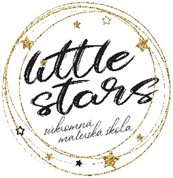 Hviezdoslavova 35, Nové Mesto nad Váhom 91501, Kontakt: 0918 583 803email: nm.littlestars@gmail.comPRIHLÁŠKADieťa:Otec: Matka:Preberanie dieťaťa z Little Stars – splnomocnené osoby iné ako rodič:                                                                                                                                                                                                                                              Programy:   *prosím označiť vybraný program na ktorý prihlasujete svoje dieťa Ďalšie informácie o dieťati: *nehodiace prečiarkniteSúhlas so spracovaním osobných údajov: v zmysle zákona č.18/2018 Z.z. o ochrane osob. údajovVyhlásenie zákonných zástupcov dieťaťa:Svojim podpisom dávame súhlas a potvrdzujeme, že sme porozumeli vyššie uvedeným skutočnostiam a boli nám dané všetky potrebné informácieMeno:Priezvisko:Dátum narodenia:Národnosť:Bydlisko(ulica, mesto/obec, PSČ):Rodné číslo:Zdravotná poisťovňa:Termín nástupu:Meno a priezvisko:Bydlisko:Telefónne číslo:Email:Meno a priezvisko:Bydlisko:Telefónne číslo:Email:Meno a priezvisko:Vzťah k dieťaťu( napr. babička)Meno a priezvisko:Vzťah k dieťaťu(napr. babička)Celodenný                  7:00 – 16:30  Poldenný                    7:00 – 12:00                                                            12.00 – 16.30Pobyt podľa „dohody“ : prosím vyznačiť dni        Pondelok                           Utorok                        Streda                           Štvrtok                             PiatokPobyt podľa dohody: prosím vyznačiť dĺžku pobytu   Poldenný                                 Celodenný Dieťa trpí ALERGIAMI:ÁNO – prosím uviesť:                                                                                                     NIEDieťa má INTOLERANCIU na potraviny:ÁNO – prosím uviesť:                                                                                                     NIEDieťa dlhodobo užíva lieky:ÁNO – prosím vypísať aké                                                                                             NIEDieťa navštevuje Pedagogicko-psychologickú poradňu a Logopedickú poradňu:ÁNO                                                                                                                                   NIEDoplňujúce informácie o dieťati, alebo čo by sme mali vedieť:Ako zákonní zástupcovia dieťaťa svojim podpisom dávame súhlas Súkromnej materskej škole Little Stars na:Používanie osobných údajov môjho dieťaťa/mojich detí a to mena a priezviska, dátumu narodenia, rodného čísla, adresy bydliska, štátnej príslušnosti pre potreby výchovy a vzdelávania, pre účasť na súťažiach, podujatiach organizovaných Little Stars – napr. divadlo, beseda a pod., návštevách – napr. návšteva ZŠ, školských pobytoch a aktivitách spojených v rámci krúžkovej činnosti.Používanie vyššie uvedených osobných údajov a spracovanie videozáznamov pre potreby a prezentáciu škôlky v médiách a pre dokumentačnú archiváciuKopírovanie, skenovanie, uverejňovanie fotografií z aktivít a činností škôlky na webstránke a FB stránke Little StarsZaväzujeme sa , že neodkladne oznámime zariadeniu Little Stars výskyt choroby v rodine alebo v najbližšom okolí, ochorenie dieťaťa prenosnou chorobou, každé očkovanie dieťaťa. Ďalej sa zaväzujeme, že vždy oznámime v rannom filtri učiteľke prípadný aktuálne zhoršený zdravotný stav.Súčasne sa zaväzujeme, že budeme pravidelne mesačne a v termíne, vždy do 15.dňa v mesiaci uhrádzať školné vo výške podľa vybraného programuZaväzujeme sa bez zbytočného odkladu oznámiť Little Stars každú zmenu našich osobných údajov a osobných údajov nášho dieťaťaČestne vyhlasujeme, že všetky údaje uvedené v tejto prihláške sú pravdivéMeno a priezvisko zákonného zástupcu (otca)Dátum:Podpis:Meno a priezvisko zákonného zástupcu (matky)Dátum:Podpis: